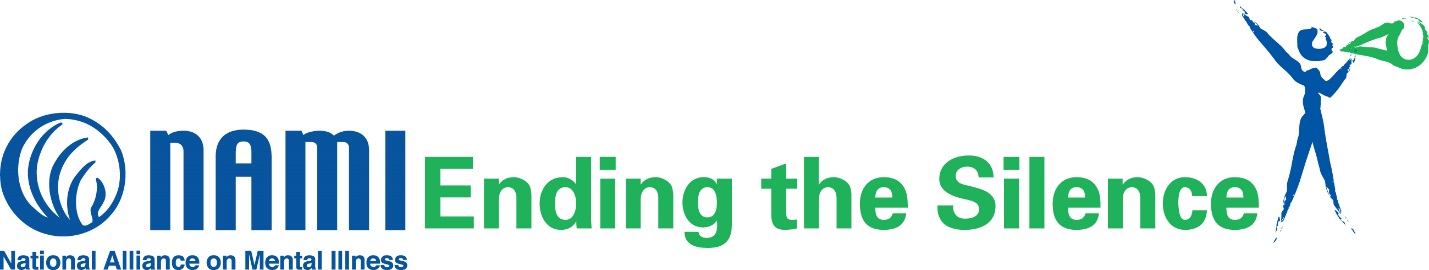 Teacher Resource GuideThank you for inviting NAMI’s Ending the Silence (ETS) into your classroom. We hope that this will be an eye-opening experience for you and your students. Helping middle and high schoolers understand mental health conditions makes them more likely to recognize warning signs in themselves, or others, and ask for the help that they, or a friend, need. This guide will help you continue the conversation of mental health conditions long after the Ending the Silence presenters have left your classroom. Please look through this guide and familiarize yourself with the many resources that are available to you, your school and your community.Your local NAMI affiliate will also be happy to help connect you with further resources and lend support when needed.NAMI South Dakota  605-271-1871www.namisouthdakota.orgThis guide includes:Becoming a Friend - to print when leaders feel a student might not be able to access the online version through the ETS resource card QR code.
Parent Information Form – to email to all parents after you’ve had a presentation. Feel free to use signed and returned forms as extra credit.
Your Language Matters – a handout to give you examples of terms you should use that diminish stereotypes and promote understanding.
Say It Out Loud, Breaking the Silence and In Our Own Voice – other programs that help educate teens about mental health conditions
Awareness Events – a list of days/weeks/months that can be recognized and can help you continue the mental health conversation.
Resources – helpful resources to share with teens who need support.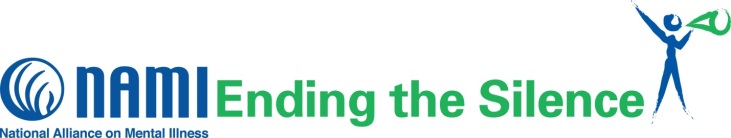 How to Help a FriendKnow the warning signs You know more about what’s going on in your friends’ lives than anyone else. This puts you in the best position to know if one of your friends needs help. Below is a list of warning signs to look out for:Feeling sad or withdrawn for more than 2 weeksTrying to harm or end one’s life or making plans to do soSevere, out-of-control, risk-taking behavior that causes harm to self or othersSudden overwhelming fear for no reason, sometimes with a racing heart, physical discomfort or difficulty breathingThrowing up, using laxatives or not eating to lose weight; significant weight lossSeeing, hearing or believing things that are not realExcessive use of alcohol or drugsDrastic changes in mood, behavior, personality or sleeping habitsExtreme difficulty concentrating or staying still leading to physical danger or failing at schoolIntense worries or fears that get in the way of daily activitiesFor more information about the symptoms of mental health conditions, check out the following websites: www.nami.org and www.teenshealth.org.Share your concerns If you notice any of the above warning signs or if you’re concerned one of your friends is thinking about suicide, don’t be afraid to talk to them about it.  Start the ConversationBefore you start the conversation, have a list of resources, like the ones on your Ending the Silence resource card, that your friend can use to get help.Open the conversation by sharing specific signs you’ve observed.“I’ve noticed lately that you [haven’t been sleeping, aren’t interested in soccer anymore, which you used to love, are posting a lot of sad song lyrics online, etc.]…” If you think your friend may be thinking about suicide, ask the direct question, saying something like:“Are you thinking about suicide?”“Do you have a plan? Do you know how you would do it?”“When was the last time you thought about suicide?”If your friend answers “Yes” to these questions or if you think they might be at risk of suicide, you NEED to talk to an adult you trust IMMEDIATELY, or call the National Suicide Lifeline at 1-800-273-8255 or 911.Listen, express concern, reassureFocus on being understanding, caring and nonjudgmental, saying something like:“You are not alone. I’m here for you”“I may not be able to understand exactly how you feel, but I care about you and want to help”“I’m concerned about you and I want you to know there is help available to get you through this”“You are important to me; we will get through this together”What not to doDon’t promise secrecy. Say instead: “I care about you too much to keep this kind of secret. You need help and I’m here to help you get it”Don’t ask in a way that indicates you want “No” for an answer.“You’re not thinking about suicide, are you?”“You haven’t been throwing up to lose weight, have you?”What not to sayWe all go through tough times like these. You’ll be fine”“It’s all in your head. Just snap out of it”Get helpIf your friend is experiencing warning signs of a mental health condition, encourage him or her to TALK TO A TRUSTED ADULT. In addition, let your friend know about resources they can turn to for anonymous support and information.Online Resourceswww.OK2TALK.org – An online forum for teens and young adults to talk about what they’re experiencing by sharing their personal stories and motivational quotes and imageswww.suicideispreventable.org – For more information on how to talk to a friend about suicideResources listed under Know the Warning Signs for additional information and support Talk to SomeoneCrisis Text Line: Text “NAMI” to 741741Teen Line: open 9 p.m. – 1 a.m. ET 310-855-4673 or text “TEEN” to 839863 (8:30 p.m. – 12:30 a.m. ET)National Suicide Prevention Lifeline: 1-800-273-TALK (8255)AppsMindshift –helps teens and young adults cope with anxietyMy3 – helps youth stay connected with their support network if having thoughts of suicideMoodKit – helps improve your mood by developing self-awareness and healthy attitudes Take a Break! Guided Meditations for Stress Relief – helps you cope with stressBe a good friendOne of the most important factors in recovery is the understanding and acceptance of friends.  Below is a list of ways you can help a friend who is experiencing symptoms of a mental health condition:Include your friend in your plans – continue inviting him or her, even if they turn down your invitationHelp your friend stay positiveDon’t treat him or her differentlyStand up for your friendCheck-in regularly, listen and offer supportLearn more about mental health (see websites listed throughout this document)Reduce stigma Stigma is the biggest reason people don’t try to get help. By taking steps to reduce mental health stigma in your school and community, you can help your friend feel more comfortable speaking up when they need support. The sooner your friend gets help, the greater their chances of getting better will be. Below is a list of things you can do to help reduce the stigma surrounding mental illness and end the silence:Talk about mental health with friends & familyShare links to resources on social mediaDon’t bully, stereotype or label othersCall people out if they use stigmatizing languageUse people first languageIf you speak to or about a person with a mental health condition, speak to the person first, and then the mental health condition. Ex: Instead of “a bipolar person,” say “a person with bipolar disorder”Wear a lime green ribbon to raise mental health awareness and let people with a mental health condition know they’re not alone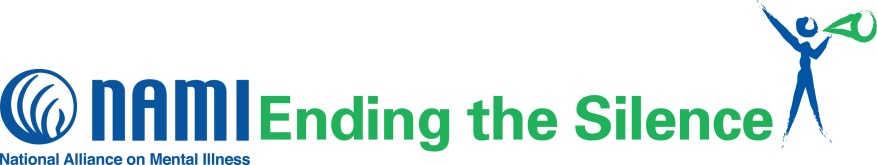 We visited your student’s class today—ask them what they learned!One in five teens live with a mental health conditionMental health conditions are not anyone’s fault or something to be ashamed of50% of mental health conditions emerge by age 14 and 75% by age 24Warning signs typically begin about two to four years before a mental health condition becomes seriousMany young people who receive treatment and support early can achieve recovery and live healthy, full and productive livesKnow the Warning Signs You know more about your son/daughter’s typical behavior than anyone else. This puts you in the best position to notice changes and know when it’s time to get professional help. Below is a list of warning signs to watch for:Resources for Parents and Caregivers        www.nami.org www.teenshealth.org                          www.thebalancedmind.org www.p2pusa.org www.kidsinthehouse.comwww.teenmentalhealth.orgwww.parentcenterhub.org www.mentalhealthchannel.tvIf you or a family member is showing signs of a mental health condition, trust your instincts and get help!You are not alone…Recovery is possible…Early intervention is key!Please tear along the dotted line and return the below completed form.We’ve made it easy to start conversations with teens about mental health!Why is this important?1 in 5 teens lives with a mental health conditionless than ½ of teens with mental health conditions get helpmore than 4,000 teens are lost to suicide every yearmental health remains a topic that few talk about
We can change that reality by ending the silence and engaging teens in community conversations.Our Say It Out Loud toolkit has everything you need to start the conversation!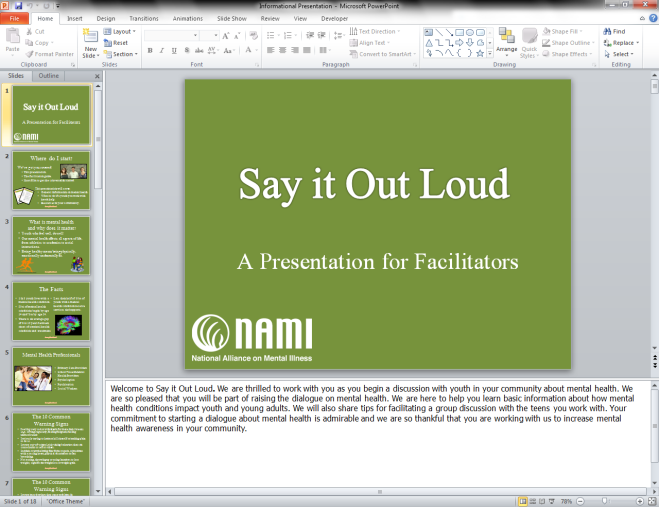 An Informational Presentation for teen group facilitators to get comfortable talking about mental health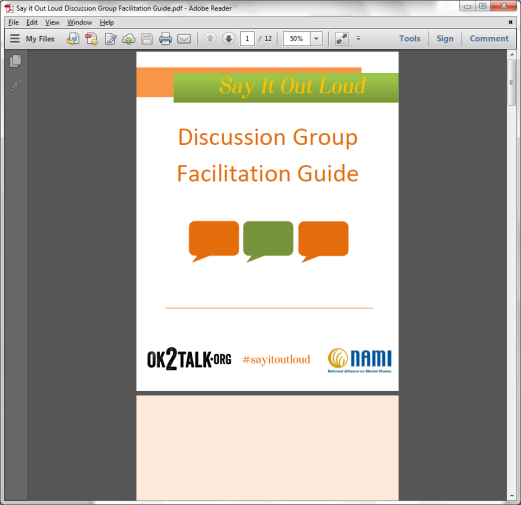 A Facilitation Guide with step-by-step instructions on    running a successful teen group discussionA 5-minute film that features: 
The 10 Common Warning Signs 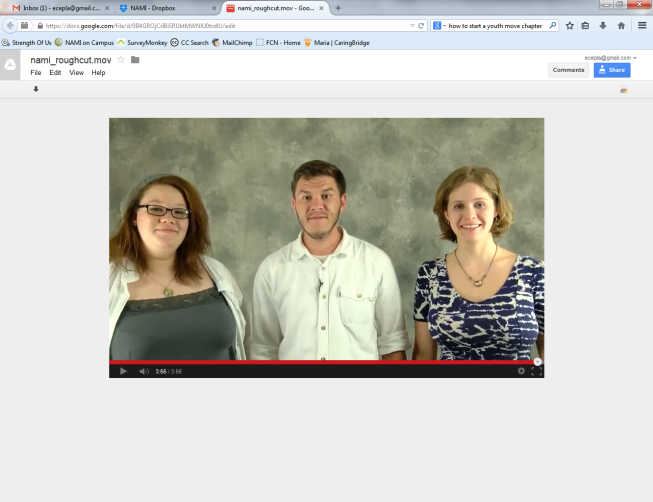 		of Mental Health Conditions 3 youth sharing their personal journey 

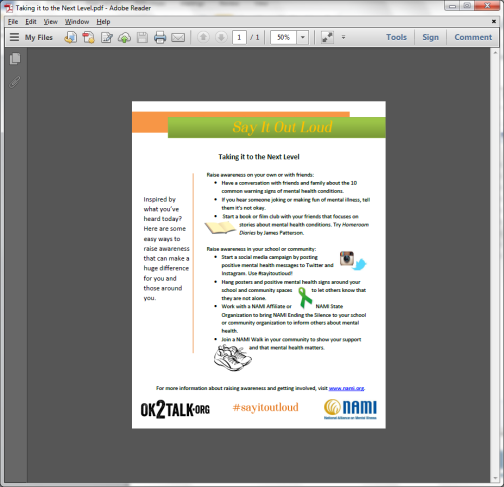 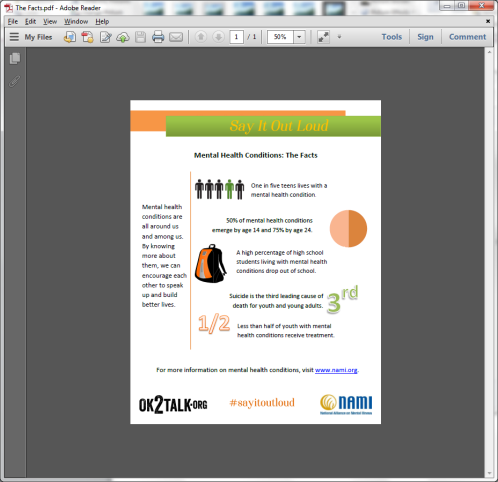 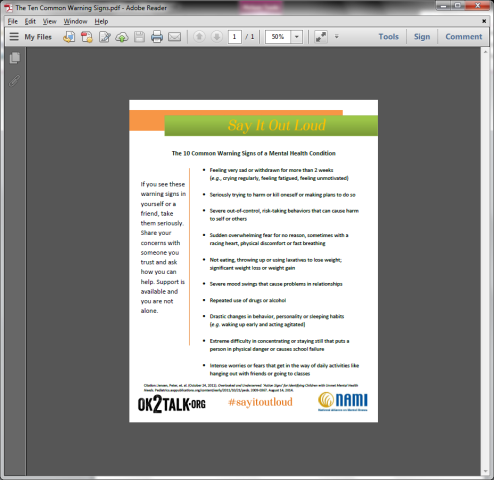 A series of fact sheets for those interested in learning moreThe Say It Out Loud toolkit is available for download at www.nami.org/sayitoutloud. 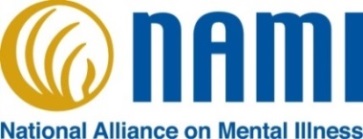 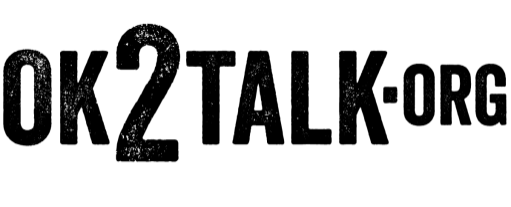 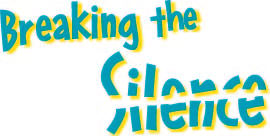                 A Project of NAMI Queens/Nassau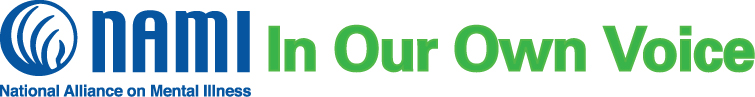 NAMI In Our Own Voice presentations change attitudes, assumptions and stereotypes by describing the reality of living with a mental health condition. People with mental health conditions share their powerful, personal stories in this free, 60-minute presentation that’s accompanied by a video with additional experiences.

What You'll GainNAMI In Our Own Voice adds a critical perspective to the popular understanding of what people with mental health conditions are like. Having this presentation will give your audience:A first-hand account of what it's like to live with a mental health condition. Presenters humanize this misunderstood topic by demonstrating that it's possible—and common—to achieve your goals and dreams, and find recovery.A chance to ask the presenters questions, which allows for a deeper understanding of mental health conditions and dispel stereotypes and misconceptions.The understanding that every person with a mental health condition can hope for a bright future.Schedule an IOOV PresentationIf you would like to host a NAMI In Our Own Voice presentation, contact your local NAMI. If the presentation isn’t already available, ask to bring it to your community.A Spanish-language version of NAMI IOOV, En Nuestra Propia Voz de NAMI, is available in a limited number of states. To find out more about In Our Own Voice, visit www.nami.org/ioov for a sample video.Awareness EventsPlease see below a list of mental health awareness events that can be used to help emphasize the importance of fighting stigma and mental health education in your classroom. Links are provided where you can find templates, resources and toolkits to use in your curriculum.NAMI’s Mental Illness Awareness WeekDuring #MIAW, join NAMI in shining a light on mental illness and replacing stigma with hope.When: First full week in October running Sunday to SaturdayNAMI’s Suicide Prevention MonthHelps promote resources and awareness around the issues of suicide prevention, how you can help others and how to talk about suicide without increasing the risk of harm. When: SeptemberNational Suicide Prevention WeekLed by the American Association of SuicidologyWhen: The Monday to Sunday surrounding World Suicide Prevention Day, September 10thMinority Mental Health MonthTaking on the challenges of mental health conditions, health coverage and the stigma of mental illness requires all of us. In many communities, these problems are increased by less access to care, cultural stigma and lower quality care. 
When: JulyChildren’s Mental Health Awareness DaySubstance Abuse and Mental Health Services Administration’s (SAMHSA) week that seeks to raise awareness about the importance of children’s mental health and to show that positive mental health is essential to a child’s healthy development from birth.When: First Thursday in May during Children’s Mental Health Awareness WeekChildren’s Mental Health Awareness WeekThe National Federation of Families’ yearly event, geared toward raising awareness to the issues and causes integral to the children's mental health field in each of the communities across the country.When: First full week in May running Sunday to SaturdayNational Bullying Prevention Month
Led by PACER’s National Bullying Prevention Center, it unites communities around the world to educate and raise awareness of bullying prevention. There is an increased risk for mental health and behavior problems for those who are victims of bullying (Centers for Disease Control, 2015).When: OctoberNational Eating Disorders Awareness WeekPuts the spotlight on the seriousness of eating disorders and to improve public understanding of their causes, triggers and treatments.When: End of February. Visit website for more details http://nedawareness.org/ Additional Resources

These resources are found on the Ending the Silence resource card that each teen will receive as part of the ETS presentation.Websites:www.nami.org 		www.eachmindmatters.org 	www.thetrevorproject.org www.ok2talk.org 		www.halfofus.com 			www.mentalhealthchannel.tv www.teenshealth.org 	www.reachout.com 			www.suicideispreventable.org www.MakeItOK.org            www.childmind.org/myyoungerself/www.yourlifeyourvoice.org   www.jesselewischooselove.org          www.asset-edu.org24/7 Crisis Text Line                                                      Text4Hope 211 Text Line
Text “NAMI” to 741-741                                                  Text icare to 898211National Suicide Prevention Lifeline
1-800-273-TALK (8255)NAMI Helpline
1-800-950-6264Feeling sad or withdrawn for more than 2 weeksTrying to harm or end one’s live or making plans to do soSevere, out-of-control, risk-taking behaviors that causes harm to self or othersSudden, overwhelming fear for no reason, sometimes with a racing heart, physical discomfort or difficulty breathingThrowing up, using laxatives or not eating to lose weight; significant weight lossSeeing, hearing or believing things that are not realExcessive use of alcohol or drugsDrastic changes in mood, behavior, personality or sleeping habitsExtreme difficulty concentrating or staying still leading to physical danger or failing at schoolIntense worries or fears that get in the way of daily activitiesStudent name:Student name:I, (name of parent/guardian) I, (name of parent/guardian) I, (name of parent/guardian) have read the above informationand asked my son/daughter about what they learned from NAMI Ending the Silence.and asked my son/daughter about what they learned from NAMI Ending the Silence.and asked my son/daughter about what they learned from NAMI Ending the Silence.and asked my son/daughter about what they learned from NAMI Ending the Silence.and asked my son/daughter about what they learned from NAMI Ending the Silence.and asked my son/daughter about what they learned from NAMI Ending the Silence.and asked my son/daughter about what they learned from NAMI Ending the Silence.and asked my son/daughter about what they learned from NAMI Ending the Silence.and asked my son/daughter about what they learned from NAMI Ending the Silence.SignatureSignatureSignature       Date       Date       Date